P.G. Zuidwesthoek te Sluis e.o.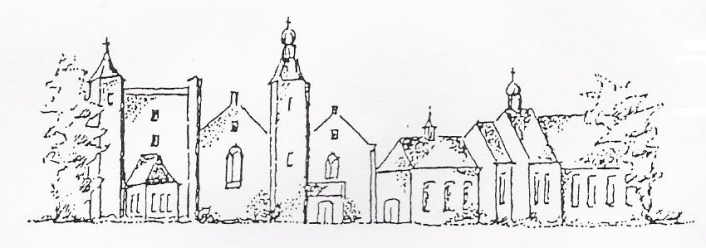 Zondag 2 juni 2019 CadzandThema: “Mijn zegen heb je…..”Voorganger: ds. Hans van Ark,missionair predikant van de PKNOrganist: mw Jenny Van Ark Hoornisten: Dick en Corine BuijzeAmbtsdrager: mw Jos BakkerLector: mw Suzanne SmitKinderkring:dhr Wigbert Steenbeek De collecte tijdens de dienst is voor kerkrentmeesters en diaconie. De uitgangscollecte is bestemd voor Wezenzondag- eigen werkDe bloemen uit de dienst gaan met een groet van de gemeente naar dhr J.I. de Gardeijn,mw A.S.Leenhouts, mw Focke- Schrier en mw Westendorp. Ook gaan bloemen naar dhr C.van Belois, mw van Houte- Provo, mw Voerman-Krijger en mw Meijer-RisseeuwNa de dienst is er koffie en thee in ‘t Zwin INTREDE  Woord van welkomAan de Paaskaars worden de tafelkaarsenontstoken.Zingen lied 970: 1Allen gaan staanZingen Lied(melodie gezang 477: Geest van hierboven)1. Bijeengeroepen uit onze huizenElk met zijn eigen levensliedZijn wij gekomen om weer te dromenVan wat God in ons mensen zietWij willen zingen van alle dingenRoepen uit donker, roepen om levenRoepen om licht om Gods woorden te zienGod zal ons horen, Hij schenkt het levenHij zal ons vragen antwoord te gevenSamen te leven in Zijn gloria2. Bijeengekomen, woord in ons middenSamen zijn wij hier in Gods huisKleinen en groten, niemand verstotenVoor wie God zoekt, is hier een thuisBidden en danken, stilte en klankenMet elkaar delen, één zijn met velenEn zingen keer op keer, Jezus is Heer!Jong en oud samen zingen nu ´amen’God in ons midden, verhoor ons biddenHeel uw gemeente zingt: Halleluja!Stil Gebed, Onze hulp en GroetAllen gaan zittenZingen  psalm 150 geheel (met hoornen)De Tien WoordenGebedZingen evangelische liedbundel no 581.Zoek eerst het Koninkrijk van God,
en Zijn gerechtigheid.
En dit alles krijgt u bovendien,Hallelu-, Halleluja.
(Refrein):
Halleluja, halleluja, 
halleluja, hallelu-, Halleluja.

2. Men kan niet leven van brood alleen,
maar van ieder woord.
dat door de Heer gesproken wordt,Hallelu, Halleluja.
(Refrein)3. Bidt en u zal gegeven zijn,
zoekt en gij zult hem zien.
Klopt en de deur zal voor u open gaan
Hallelu, Halleluja.
(Refrein)
Solo door de hoornisten
De kinderen gaan naar de kinderkring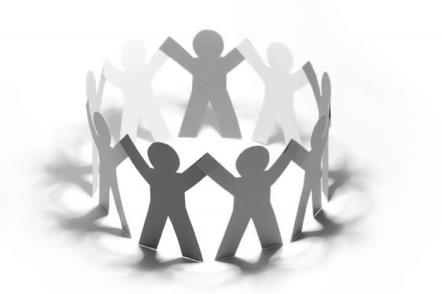 Lezing uit de BijbelGenesis 1 vers 26 tot en met 28God zei:’Laten wij mensen maken die ons evenbeeld zijn, die op ons lijken; zij moeten heerschappij voeren over de vissen van de zee en de vogels van de hemel, over het vee, over de hele aarde en alles wat daarop rondkruipt’. God schiep de mens als zijn evenbeeld, als evenbeeld van God schiep hij hem, mannelijk en vrouwelijk schiep hij de mensen. Hij zegende hen en zei tegen hen: ‘Wees vruchtbaar en word talrijk, bevolk de aarde en breng haar onder je gezag: heers over de vissen van de zee, over de vogels van de hemel en over alle dieren die op de aarde rondkruipen’Spreuken 10 vers 22:Alleen de zegen van de Heer maakt rijk,Zwoegen voegt daar niets aan toe.Lucas 24 vers 50 tot en met 53Hij nam hen mee de stad uit, tot bij Betanië. Daar hief hij zijn handen op en zegende hen. Terwijl hij hen zegende, ging hij van hen heen en werd opgenomen in de hemel. Ze brachten hem hulde en keerden in grote vreugde terug naar Jeruzalem, waar ze voortdurend in de tempel waren en God loofden.l. Tot zover de Schriftlezing.    Gelukkig zijn zij     die het woord van God horen     het in hun hart bewaren     en eruit leven.AmenZingen:  Lied 910:1, 2 en 3
Verkondiging Mijn zegen heb je……Zingen: ev liedbundel no 147 (met hoornisten)1.Heer, ik hoor van rijke zegen,
die Gij uitstort keer op keer;
laat ook van die milde regen
dropp’len vallen op mij neer.
Ook op mij, ook op mij,
dropp’len vallen ook op mij3.Heil’ge Geest, wil niet voorbij gaan:
Gij geeft blinden d’ ogen weer!
Wil, o wil nu bij mij stilstaan.
Werk in mij met kracht, o Heer!
Ook in mij, ook in mij,
werk ook door uw kracht in mij!6.Ga mij niet voorbij, o Herder!
Maak mij gans van zonden vrij.
Vloeit de stroom van zegen verder,
zegen and’ren, maar ook mij.
Ja, ook mij, ja ook mij,
zegen and’ren, maar ook mij.de  kinderen komen terugDienst der gebedenAankondiging van de uitgangscollecte Inzameling van de gave solo door de hoornspelersAllen gaan staanSlotlied Ev. liedbundel 270 1.Ga nu heen in vrede,ga en maak het waar,wat wij hier beledensamen met elkaar.Aan uw daag’lijks leven,uw gezin, uw werk,wilt u daaraan geven,daar bent u Gods kerk.Ga nu heen in vrede,ga en maak het waar.2.Ga nu heen in vrede,ga en maak het waar,wat wij hier beledensamen met elkaar.Neem van hieruit vrede,vrede mee naar huis,dan is vanaf hedenChristus bij u thuis.Ga nu heen in vrede,ga en maak het waar.Zegengezongen amen lied 425AGENDAVandaag, 2 juni 14.30 u. Open Haven Kerk Oostburg: ‘Zondagmiddag met muziek en taart’t.b.v. King’ori kliniek, Tanzaniam.m.v. koor Grenzeloos, koperblazers, orgel en anderen5 juni dienst in Rozenoord, voorganger ds.I.J. Nietveld9 juni, Pinksteren, 10.00 u: dienst te Cadzand, voorganger ds.I.J. Nietveld16 juni, 10.00 u: DOL- dienst(dienst op locatie) Camping Wielewaal, Zuidzandseweg 20, Cadzandvoorganger ds. A. Van Houweling19 juni Rozenoord, RK viering,voorganger p.w. F.van Geyt23 juni, 10.00 u: dienst te Sluis, voorganger ds. De BeunCadzand: Open kerk en expositie t/m 15 september, dagelijks 14.00- 17.00 uur.  Toegang vrij.   Zie ook: www.pknzuidwesthoek.nl